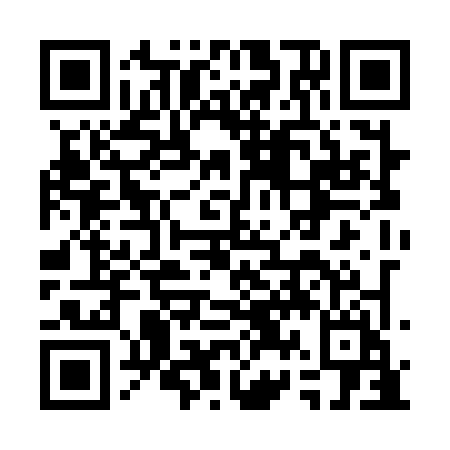 Prayer times for Mississippi Mills, Ontario, CanadaMon 1 Jul 2024 - Wed 31 Jul 2024High Latitude Method: Angle Based RulePrayer Calculation Method: Islamic Society of North AmericaAsar Calculation Method: HanafiPrayer times provided by https://www.salahtimes.comDateDayFajrSunriseDhuhrAsrMaghribIsha1Mon3:255:221:096:328:5610:532Tue3:265:221:096:328:5610:523Wed3:275:231:106:328:5610:524Thu3:285:241:106:328:5610:515Fri3:295:241:106:318:5510:506Sat3:305:251:106:318:5510:497Sun3:315:261:106:318:5410:488Mon3:335:261:106:318:5410:479Tue3:345:271:116:318:5310:4610Wed3:355:281:116:318:5310:4511Thu3:375:291:116:308:5210:4412Fri3:385:301:116:308:5210:4313Sat3:395:311:116:308:5110:4214Sun3:415:321:116:298:5010:4115Mon3:425:321:116:298:5010:3916Tue3:445:331:116:298:4910:3817Wed3:455:341:116:288:4810:3718Thu3:475:351:116:288:4710:3519Fri3:485:361:126:278:4610:3420Sat3:505:371:126:278:4510:3221Sun3:525:381:126:268:4410:3122Mon3:535:391:126:268:4310:2923Tue3:555:401:126:258:4210:2824Wed3:575:421:126:258:4110:2625Thu3:585:431:126:248:4010:2426Fri4:005:441:126:238:3910:2227Sat4:025:451:126:238:3810:2128Sun4:035:461:126:228:3710:1929Mon4:055:471:126:218:3610:1730Tue4:075:481:126:218:3410:1531Wed4:095:491:126:208:3310:14